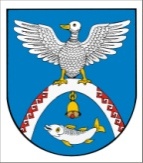 Двадцать восьмая сессия                                                  № 232седьмого созыва                                                                19 января 2022 годаО внесении изменений в решение Собрания депутатов Новоторъяльского муниципального района от 25 декабря 2019 года № 29 «Об утверждении Положения о бюджетном процессе 
в Новоторъяльском муниципальном районе Республики Марий Эл»В соответствии с Бюджетным кодексом Российской Федерации, 
Уставом Новоторъяльского  муниципального района Республики Марий Эл Собрание депутатов Новоторъяльского  муниципального районаРеспублики Марий ЭлРЕШИЛО:1. Внести в Положение о бюджетном процессе в Новоторъяльском муниципальном районе Республики Марий Эл, утвержденное решением Собрания депутатов Новоторъяльского муниципального района Республики Марий Эл от 25 декабря 2019 года № 29 (в редакции решения от 27 октября 2021 г. № 201) (далее - Положение) следующие изменения: 1.1. Статью 12 Положения изложить в следующей редакции:«Статья 12. Исполнение бюджета Новоторъяльского муниципального района1. Исполнение бюджета Новоторъяльского муниципального района обеспечивается администрацией Новоторъяльского муниципального района в соответствии с главами 24,  24.1, 24.2, 24.3  и 24.4 Бюджетного кодекса.Организация исполнения бюджета Новоторъяльского муниципального района возлагается на Управление по финансам. Исполнение бюджета Новоторъяльского муниципального района организуется на основе сводной бюджетной росписи и кассового плана в соответствии со статьями 217, 217.1 Бюджетного кодекса.2. Бюджет Новоторъяльского муниципального района исполняется 
на основе единства кассы и подведомственности расходов.3. Казначейское обслуживание исполнения бюджета Новоторъяльского муниципального района осуществляется органами Федерального казначейства.Для казначейского обслуживания исполнения бюджета Новоторъяльского муниципального района в органах Федерального казначейства с учетом положений статьи 38.2 Бюджетного кодекса открывается единый счет бюджета Новоторъяльского муниципального района, через который осуществляются все операции по исполнению бюджета Новоторъяльского муниципального района.4. Исполнение бюджета Новоторъяльского муниципального района 
по доходам и расходам осуществляется в соответствии со статьями 218, 219, 219.1, 219.2, 220.1, 220.2, 221, 226.1, 232, 236.1, 241, 241.2, 242, 242.1, 242.2, 242.5, 242.6, 242.6-1,  242.7, 242.8, 242.9, 242.10, 242.11, 242.12, 242.13, 242.13-1, 242.14, 242.15, 242.16, 242.17, 242.18, 242.19, 242.19-1, 242.21, 242.22, 242.23, 242.24, 242.25, 242.26, 242.27 Бюджетного кодекса.5. В сводную бюджетную роспись бюджета Новоторъяльского муниципального района могут быть внесены изменения в соответствии 
с решениями руководителя Финансового управления администрации Новоторъяльского муниципального района Республики Марий Эл 
без внесения изменений в решение Собрания депутатов  Новоторъяльского муниципального района Республики Марий Эл о бюджете Новоторъяльского муниципального района Республики Марий Эл:1) в случае перераспределения бюджетных ассигнований, предусмотренных для исполнения публичных нормативных обязательств, 
в пределах общего объема указанных ассигнований, утвержденных решением Собрания депутатов  Новоторъяльского муниципального района Республики Марий Эл о бюджете Новоторъяльского муниципального района Республики Марий Эл на их исполнение в текущем финансовом году, 
а также с его превышением не более чем на 5 процентов за счет перераспределения средств, зарезервированных в составе утвержденных бюджетных ассигнований;2)  в случае изменения функций и полномочий главных распорядителей (распорядителей), получателей бюджетных средств, а также в связи 
с передачей муниципального имущества, изменением подведомственности, централизацией закупок товаров, работ, услуг для обеспечения муниципальных нужд в соответствии с частью 3 статьи 26 Федерального закона от 5 апреля 2013 года № 44-ФЗ «О контрактной системе в сфере закупок товаров, работ, услуг для обеспечения государственных 
и муниципальных нужд»;3) в случае исполнения судебных актов, предусматривающих обращение взыскания на средства бюджета Новоторъяльского муниципального района и (или) предусматривающих перечисление этих средств в счет оплаты судебных издержек, увеличения подлежащих уплате казенным учреждением сумм налогов, сборов, пеней, штрафов, а также социальных выплат (за исключением выплат, отнесенных к публичным нормативным обязательствам), установленных законодательством Российской Федерации;4) в случае использования (перераспределения) средств резервных фондов, а также средств, иным образом зарезервированных в составе утвержденных бюджетных ассигнований, с указанием в решении Собрания депутатов  Новоторъяльского муниципального района Республики Марий Эл о бюджете Новоторъяльского муниципального района Республики Марий Эл объема и направлений их использования;5) в случае перераспределения бюджетных ассигнований между главными распорядителями средств бюджета Новоторъяльского  муниципального района, разделами, подразделами, целевыми статьями, видами расходов классификации расходов бюджета, предусмотренных главным распорядителям средств бюджета Новоторъяльского  муниципального района на предоставление грантов в форме субсидий, в том числе предоставляемых на конкурсной основе в соответствии с пунктом 7 статьи 78 и пунктом 4 статьи 78.1 Бюджетного кодекса;6) в случае перераспределения бюджетных ассигнований между текущим финансовым годом и плановым периодом - в пределах предусмотренных решением Собрания депутатов  Новоторъяльского муниципального района Республики Марий Эл о бюджете Новоторъяльского муниципального района Республики Марий Эл общего объема бюджетных ассигнований главному распорядителю бюджетных средств на оказание муниципальных услуг на соответствующий финансовый год;7) в случае получения уведомления о предоставлении субсидий, субвенций, иных межбюджетных трансфертов, имеющих целевое назначение, предоставления из республиканского бюджета Республики Марий Эл бюджету Новоторъяльского муниципального района бюджетного кредита на финансовое обеспечение реализации инфраструктурных проектов, поступления в бюджет  Новоторъяльского муниципального района дотаций из республиканского бюджета Республики Марий Эл (заключения соглашения о предоставлении из республиканского бюджета Республики Марий Эл  бюджету  Новоторъяльского муниципального района  дотации) 
и получения имеющих целевое назначение безвозмездных поступлений 
от физических и юридических лиц сверх объемов, утвержденных решением Собрания депутатов  Новоторъяльского муниципального района Республики Марий Эл о бюджете Новоторъяльского муниципального района Республики Марий Эл, а также в случае сокращения (возврата при отсутствии потребности) указанных средств;8) в случае изменения типа (подведомственности) муниципальных учреждений Новоторъяльского муниципального района и организационно-правовой формы муниципальных унитарных предприятий Новоторъяльского муниципального района;9) в случае увеличения бюджетных ассигнований текущего финансового года на оплату заключенных муниципальных контрактов 
на поставку товаров, выполнение работ, оказание услуг, подлежавших 
в соответствии с условиями этих муниципальных контрактов оплате 
в отчетном финансовом году, в том числе на сумму неисполненного казначейского обеспечения обязательств, выданного в соответствии 
со статьей 242.22 Бюджетного кодекса, в объеме, не превышающем остатка 
не использованных на начало текущего финансового года бюджетных ассигнований на исполнение указанных муниципальных контрактов 
в соответствии с требованиями, установленными Бюджетным кодексом;10) в случае увеличения бюджетных ассигнований текущего финансового года на предоставление субсидий юридическим лицам, предоставление которых в отчетном финансовом году осуществлялось 
в пределах средств, необходимых для оплаты денежных обязательств получателей субсидий, источником финансового обеспечения которых являлись такие субсидии, в объеме, не превышающем остатка 
не использованных на начало текущего финансового года бюджетных ассигнований на предоставление субсидий в соответствии с требованиями, установленными Бюджетным кодексом;11) в случае перераспределения бюджетных ассигнований текущего финансового  года между кодами видов расходов главного распорядителя бюджетных средств по мероприятию «Обеспечение функционирования модели персонифицированного финансирования дополнительного образования детей» согласно оказанным услугам по договорам 
об образовании в рамках системы персонифицированного финансирования;Средства бюджета Новоторъяльского муниципального района, указанные в подпункте 4 настоящего пункта, предусматриваются Финансовому управлению администрации Новоторъяльского муниципального района Республики Марий Эл.Внесение изменений в сводную бюджетную роспись по основаниям, установленным настоящим пунктом, осуществляется в пределах объема бюджетных ассигнований, утвержденных решением Собрания депутатов  Новоторъяльского муниципального района Республики Марий Эл о бюджете Новоторъяльского муниципального района Республики Марий Эл, 
за исключением оснований, установленных подпунктами 7, 9 настоящего пункта, в соответствии с которыми внесение изменений в сводную бюджетную роспись может осуществляться с превышением общего объема расходов, утвержденных решением Собрания депутатов  Новоторъяльского муниципального района Республики Марий Эл о бюджете Новоторъяльского муниципального района Республики Марий Эл.При внесении изменений в сводную бюджетную роспись уменьшение бюджетных ассигнований, предусмотренных на исполнение публичных нормативных обязательств и обслуживание муниципального долга, 
для увеличения иных бюджетных ассигнований без внесения изменений 
в решение Собрания депутатов  Новоторъяльского муниципального района Республики Марий Эл о бюджете Новоторъяльского муниципального района Республики Марий Эл не допускается.6. Порядком составления и ведения сводной бюджетной росписи бюджета Новоторъяльского муниципального района предусматривается утверждение показателей сводной бюджетной росписи и лимитов бюджетных обязательств бюджета Новоторъяльского муниципального района по главным распорядителям бюджетных средств, разделам, подразделам, целевым статьям, группам (группам и подгруппам) видов расходов либо по главным распорядителям бюджетных средств, разделам, подразделам, целевым статьям (государственным программам 
и непрограммным направлениям деятельности), группам (группам 
и подгруппам) видов расходов классификации расходов бюджетов.Внесение изменений в сводную бюджетную роспись бюджета Новоторъяльского муниципального района и лимиты бюджетных обязательств для главных распорядителей средств бюджета Новоторъяльского муниципального района осуществляется руководителем  Финансового управления администрации Новоторъяльского муниципального района Республики Марий Эл или лицом, исполняющим его обязанности.Порядком составления и ведения сводной бюджетной росписи может быть предусмотрено утверждение лимитов бюджетных обязательств 
по группам, подгруппам (группам, подгруппам и элементам) видов расходов классификации расходов бюджетов, в том числе дифференцированно 
для разных целевых статей и (или) видов расходов бюджета, главных распорядителей бюджетных средств.7. Утвержденные показатели сводной бюджетной росписи бюджета Новоторъяльского муниципального района по расходам доводятся 
до главных распорядителей бюджетных средств до начала очередного финансового года, за исключением случаев, предусмотренных 
статьями 190 и 191 Бюджетного кодекса Российской Федерации.Порядком составления и ведения сводной бюджетной росписи бюджета Новоторъяльского муниципального района могут устанавливаться предельные сроки внесения изменений в сводную бюджетную роспись, 
в том числе дифференцированно по различным видам оснований, указанным в настоящей статье.8. В сводную бюджетную роспись бюджета Новоторъяльского муниципального района включаются бюджетные ассигнования 
по источникам финансирования дефицита бюджета, кроме операций 
по управлению остатками средств на едином счете бюджета.9. В соответствии с решениями руководителем  Финансового управления администрации Новоторъяльского муниципального района Республики Марий Эл дополнительно к основаниям, установленным пунктом 5 настоящей статьи, может осуществляться внесение изменений 
в сводную бюджетную роспись бюджета Новоторъяльского муниципального района без внесения изменений в решение Собрания депутатов  Новоторъяльского муниципального района Республики Марий Эл о бюджете Новоторъяльского муниципального района Республики Марий Эл 
по следующим основаниям:1) в случае перераспределения бюджетных ассигнований между кодами бюджетной классификации источников финансирования дефицита бюджета 
в ходе исполнения бюджета Новоторъяльского  муниципального района 
в пределах общего объема бюджетных ассигнований по источникам финансирования дефицита бюджета, утвержденного на соответствующий финансовый год решением Собрания депутатов Новоторъяльского  муниципального района о бюджете Новоторъяльского  муниципального района;2) в случае перераспределения бюджетных ассигнований 
на осуществление бюджетных инвестиций и предоставление субсидий 
на осуществление капитальных вложений в объекты муниципальной собственности Новоторъяльского муниципального района, предусмотренных муниципальной адресной инвестиционной программой, в связи 
с детализацией мероприятий (укрупненных инвестиционных проектов), включенных в муниципальную адресную инвестиционную программу;3) в случае перераспределения бюджетных ассигнований 
(за исключением бюджетных ассигнований, предоставляемых на конкурсной основе) в связи с предоставлением грантов в соответствии с решениями Главы Республики Марий Эл, Правительства Республики Марий Эл, администрации Новоторъяльского муниципального района;4) в случае перераспределения в соответствии с решениями администрации Новоторъяльского муниципального района Республики Марий Эл бюджетных ассигнований, предусмотренных:на выплату пособий и компенсаций в связи с реформированием, оптимизацией численности органов местного самоуправления (муниципальных органов);на осуществление социальной поддержки отдельных категорий граждан после подтверждения в установленном порядке потребности 
в соответствующих выплатах;на проведение мероприятий, связанных с ликвидацией 
и преобразованием органов местного самоуправления (муниципальных органов);5) в случае перераспределения бюджетных ассигнований между разделами, подразделами, целевыми статьями, группами (группами 
и подгруппами) видов расходов классификации расходов бюджетов в связи 
с принятием администрацией Новоторъяльского муниципального района Республики Марий Эл решений о внесении изменений в утвержденные муниципальные программы Новоторъяльского муниципального района 
в пределах общего объема бюджетных ассигнований, предусмотренных 
в бюджете Новоторъяльского муниципального района на реализацию мероприятий в рамках каждой муниципальной программы Новоторъяльского муниципального района;6) в случае перераспределения бюджетных ассигнований между группами (группами и подгруппами) видов расходов классификации расходов бюджетов в пределах общего объема бюджетных ассигнований, предусмотренных главному распорядителю средств бюджета муниципальные программы Новоторъяльского муниципального района в текущем финансовом году; 7) в случае перераспределения бюджетных ассигнований между разделами, подразделами, целевыми статьями, группами (группами 
и подгруппами) видов расходов классификации расходов бюджетов 
в пределах общего объема бюджетных ассигнований, предусмотренных 
в бюджете Новоторъяльского муниципального района на реализацию мероприятий в рамках каждой муниципальной программы Новоторъяльского муниципального района, в целях финансового обеспечения мероприятий 
по реализации национальных проектов, а также в целях софинансирования межбюджетных трансфертов, имеющих целевое назначение, предусмотренных из республиканского бюджета Республики Марий Эл, 
в случае их распределения (перераспределения) в течение финансового года и (или) изменения условий софинансирования;8) в случае перераспределения бюджетных ассигнований между разделами, подразделами, целевыми статьями, группами (группами 
и подгруппами) видов расходов классификации расходов бюджетов 
в пределах общего объема бюджетных ассигнований, предусмотренных 
в бюджете Новоторъяльского муниципального района на обеспечение деятельности администрации Новоторъяльского муниципального района; 9) в случае перераспределения бюджетных ассигнований между разделами, подразделами, целевыми статьями и видами расходов классификации расходов бюджета в пределах средств, предусмотренных главному распорядителю средств бюджета Новоторъяльского  муниципального района на соответствующий финансовый год решением 
о бюджете Новоторъяльского  муниципального района, для выполнения условий, установленных при предоставлении межбюджетных субсидий 
и (или) иных межбюджетных трансфертов, имеющих целевое назначение, 
из федерального бюджета или республиканского бюджета Республики Марий Эл на софинансирование расходных обязательств Новоторъяльского  муниципального района;10) в случае перераспределения бюджетных ассигнований 
по отдельным разделам, подразделам, целевым статьям и видам расходов классификации расходов бюджета за счет экономии по использованию 
в текущем финансовом году бюджетных ассигнований на оказание услуг (выполнение работ, поставку товаров) в пределах общего объема бюджетных ассигнований, предусмотренных главному распорядителю средств бюджета Новоторъяльского муниципального района на соответствующий финансовый год решением Собрания депутатов Новоторъяльского муниципального района о бюджете Новоторъяльского муниципального района их направления на погашение кредиторской задолженности прошлых лет 
и (или) исполнение судебных решений;11) в случае изменения и (или) уточнения бюджетной классификации Российской Федерации на основании правовых актов Министерства финансов Российской Федерации и Министерства финансов Республики Марий Эл;12) в случае перераспределения бюджетных ассигнований в целях увеличения резервного фонда администрации Новоторъяльского  муниципального района не выше установленного законодательством ограничения его размера в пределах общего объема бюджетных ассигнований, утвержденного решением о бюджете Новоторъяльского  муниципального района;13) в случае необходимости уточнения с учетом требований бюджетного законодательства кодов направления расходов 
(6 - 10 разряды целевой статьи расходов) и (или) видов расходов в процессе исполнения конкретного мероприятия муниципальной программы Новоторъяльского муниципального района (мероприятий по непрограммной деятельности) в пределах общего объема бюджетных ассигнований 
по указанному мероприятию;14) в случае перераспределения бюджетных ассигнований между разделами, подразделами, целевыми статьями и видами расходов классификации расходов бюджета в пределах средств, предусмотренных главному распорядителю средств бюджета Новоторъяльского  муниципального района на соответствующий финансовый год решением 
о бюджете Новоторъяльского  муниципального района, с целью возврата 
в республиканский бюджет Республики Марий Эл средств в связи 
с применением мер ответственности за нарушение обязательств, предусмотренных соглашением о предоставлении субсидий 
из республиканского бюджета Республики Марий Эл бюджету Новоторъяльского  муниципального района.10. Установить, что в случае получения дотаций из других бюджетов бюджетной системы Российской Федерации, основанием для внесения 
изменений в показатели сводной бюджетной росписи бюджета Новоторъяльского муниципального района Республики Марий Эл 
по решению руководителя Финансового управления администрации Новоторъяльского муниципального района Республики Марий Эл без внесения изменений в  решение Собрания депутатов  Новоторъяльского муниципального района Республики Марий Эл о бюджете Новоторъяльского муниципального района Республики Марий Эл является распределение дотаций, полученных из других бюджетов бюджетной системы Российской Федерации  в соответствии с решениями администрации Новоторъяльского муниципального района.11. Решением Собрания депутатов  Новоторъяльского муниципального района Республики Марий Эл о бюджете Новоторъяльского муниципального района Республики Марий Эл могут устанавливаться дополнительные основания для внесения изменений в сводную бюджетную роспись бюджета Новоторъяльского муниципального района без внесения изменений 
в Решением Собрания депутатов  Новоторъяльского муниципального района Республики Марий Эл о бюджете Новоторъяльского муниципального района Республики Марий Эл в соответствии с решениями руководителя  Финансового управления администрации Новоторъяльского муниципального района Республики Марий Эл.».2. Настоящее решение вступает в силу после его обнародования 
и распространяется на правоотношения,  возникшие с 1 января 2022 года.3. Настоящее решение обнародовать на информационном стенде Собрания депутатов Новоторъяльского муниципального района Республики Марий Эл в установленном порядке и разместить в информационно-телекоммуникационной сети «Интернет» официальный интернет-портал Республики Марий Эл (адрес доступа: http://mari-el.gov.ru/toryal). 4. Контроль за исполнением настоящего решения возложить 
на постоянную комиссию по экономическим вопросам, бюджету, налогам 
и собственности.Глава Новоторъяльского муниципального района 					       Е. НебогатиковРОССИЙ ФЕДЕРАЦИЙМАРИЙ ЭЛ РЕСПУБЛИКАМАРИЙ ЭЛ РЕСПУБЛИКЫН 
У ТОРЪЯЛ  МУНИЦИПАЛ  РАЙОНЫНДЕПУТАТ-ВЛАК  ПОГЫНЖО ПУНЧАЛРОССИЙСКАЯ ФЕДЕРАЦИЯ РЕСПУБЛИКА МАРИЙ ЭЛСОБРАНИЕ ДЕПУТАТОВ НОВОТОРЪЯЛЬСКОГО МУНИЦИПАЛЬНОГО РАЙОНА РЕСПУБЛИКИ МАРИЙ ЭЛРЕШЕНИЕ